                                                                                                                                                                                                        О Т К Р Ы Т О Е    А К Ц И О Н Е Р Н О Е     О Б Щ Е С Т В О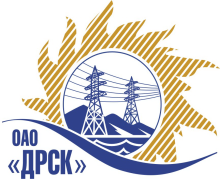 ПРОТОКОЛрассмотрения заявокПРЕДМЕТ ЗАКУПКИ:Открытый электронный запрос предложений на право заключения Договора на выполнение работ:  «Реконструкция ограждения на производственной базе СП "ЦЭС" филиала ОАО "ДРСК" "ХЭС" по адресу г. Хабаровск ул. Промышленная, 13». Закупка проводится согласно ГКПЗ 2014г. раздела  2.2.1 «Услуги ТПиР»  № 1525  на основании указания ОАО «ДРСК» от  29.04.2014 г. № 105.Планируемый объем закупки:  1 800 000,00  руб. без учета НДСФорма голосования членов Закупочной комиссии: очно-заочная.ПРИСУТСТВОВАЛИ: 8 членов постоянно действующей Закупочной комиссии 2-го уровня.В ВОПРОСЫ, ВЫНОСИМЫЕ НА РАССМОТРЕНИЕ ЗАКУПОЧНОЙ КОМИССИИ: О признании предложения соответствующим условиям закупкиО предварительной ранжировке предложенийО проведении переторжкиВОПРОС 1 «О признании предложений соответствующими условиям закупки»ОТМЕТИЛИ:Предложения ООО «СК «Система» г. Хабаровск, ОАО «Востоксельэлектросетьстрой» г. Хабаровск, ООО «Актис Капитал»   г. Хабаровск  признаются удовлетворяющим по существу условиям закупки. Предлагается принять данные предложения к дальнейшему рассмотрению.ВОПРОС 2 «О предварительной ранжировке предложений»ОТМЕТИЛИ:В соответствии с требованиями и условиями, предусмотренными извещением о закупке и Закупочной документацией, предлагается предварительно ранжировать предложения следующим образом:ВОПРОС 3 «О проведении переторжки»ОТМЕТИЛИ:Учитывая результаты экспертизы предложений Участников закупки, Закупочная комиссия полагает целесообразным проведение переторжки. РЕШИЛИ:Признать предложения ООО «СК «Система» г. Хабаровск, ОАО «Востоксельэлектросетьстрой» г. Хабаровск, ООО «Актис Капитал»   г. Хабаровск соответствующими условиям закупки.Утвердить предварительную ранжировку предложений Участников.Провести переторжку.Пригласить к участию в переторжке участников ООО «СК «Система» г. Хабаровск, ОАО «Востоксельэлектросетьстрой» г. Хабаровск, ООО «Актис Капитал»   г. ХабаровскОпределить форму переторжки: заочная.Назначить переторжку на 05.06.2014 в 10:00 час. (благовещенского времени).Место проведения переторжки: ОАО «ДРСК» Благовещенск, ул. Шевченко, 28 каб. 244 Техническому секретарю Закупочной комиссии уведомить участников, приглашенных к участию в переторжке о принятом комиссией решении.ДАЛЬНЕВОСТОЧНАЯ РАСПРЕДЕЛИТЕЛЬНАЯ СЕТЕВАЯ КОМПАНИЯУл.Шевченко, 28,   г.Благовещенск,  675000,     РоссияТел: (4162) 397-359; Тел/факс (4162) 397-200, 397-436Телетайп    154147 «МАРС»;         E-mail: doc@drsk.ruОКПО 78900638,    ОГРН  1052800111308,   ИНН/КПП  2801108200/280150001№ 336/УТПиР-Р               город  Благовещенск«02» июня 2014г.Наименование участниковцена  руб. без НДСМесто в предварительной ранжировкеНеценовая предпочтительность (в баллах на балльной шкалеот 3до 5)ООО «СК «Система»(680000, г. Хабаровск, ул. Комсомольская, 85)1 270 005,2113,00ОАО «Востоксельэлектросетьстрой»(680042, г. Хабаровск, ул. Тихоокеанская, 165)1 720 949,0023,00ООО «Актис Капитал» (680007, г. Хабаровск, ул. Волочаевская, 8, литер Щ, офис 11)1 780 000,0033,00Ответственный секретарь Закупочной комиссии 2 уровня ОАО «ДРСК»____________________О.А. МоторинаТехнический секретарь Закупочной комиссии 2 уровня ОАО «ДРСК»____________________Е.Ю. Коврижкина